Załącznik nr 1 do Zasad przyznawania bezrobotnym, absolwentom CIS, absolwentom KIS lub opiekunom środków na podjęciedziałalności gospodarczej przez Powiatowy Urząd Pracy w Międzychodzie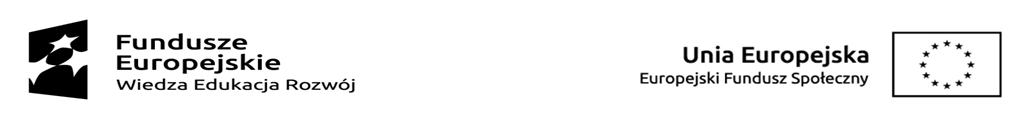 ……………………………………………PUP.CAZ-5140-……………/AB/2020                                                             /miejscowość, data//nr sprawy nadany przez PUP/WNIOSEKO PRZYZNANIE BEZROBOTNEMU, ABSOLWENTOWI CIS LUB ABSOLWENTOWI KIS ŚRODKÓW NA PODJĘCIE DZIAŁALNOŚCI GOSPODARCZEJw ramach Projektu „Aktywizacja osób młodych pozostających bez pracy w powiecie międzychodzkim (V)” współfinansowanego przez Unię Europejską w ramach Europejskiego Funduszu Społecznego w ramach Programu Operacyjnego Wiedza Edukacja Rozwój (PO WER) 2020                                                                                                             Oś Priorytetowa I Osoby młode na rynku pracy                 Działania 1.1 Wsparcie osób młodych pozostających bez pracy na regionalnym rynku pracy                              Poddziałania 1.1.1 Wsparcie udzielane z Europejskiego Funduszu Społecznego.  KLAUZULA INFORMACYJNA Zgodnie z art. 13 ust. 1 i ust. 2 ogólnego rozporządzenia o ochronie danych osobowych z dnia 27 kwietnia 2016 r. informuję, iż:Administratorem Pani/Pana danych osobowych jest Dyrektor Powiatowego Urzędu Pracy  z siedzibą             w Międzychodzie.Inspektorem ochrony danych w Powiatowym Urzędzie Pracy jest Pani Agnieszka Krupa-Sokołowska, e-mail iod@miedzychod.praca.gov.pl.Pani/Pana dane osobowe przetwarzane będą w celu rozpatrzenia wniosku oraz realizacji umowy w sprawie przyznania bezrobotnemu jednorazowo środków na podjęcie działalności gospodarczej w ramach Projektu „Aktywizacja osób młodych pozostających bez pracy w powiecie międzychodzkim (V)” oraz dla celów wynikających z  Ustawy z dnia 20 kwietnia 2004 r. o promocji zatrudnienia i instytucjach rynku pracy zgodnie z Rozporządzeniem Parlamentu Europejskiego I Rady  (UE) 2016/679 z dnia 27 kwietnia 2016 r.                   w sprawie ochrony osób fizycznych w związku z przetwarzaniem danych osobowych i  w sprawie swobodnego przepływu takich danych oraz uchylenia dyrektywy 95/46/WE oraz ustawą z dnia 10 maja 2018 r. o ochronie danych osobowych (Dz.U 2018 poz. 1000 ze. zm.).W związku z przetwarzaniem danych w celach wskazanych  w pkt 3, Pani/Pana dane osobowe mogą być udostępniane innym odbiorcom lub kategoriom odbiorców danych osobowych na podstawie odpowiednich przepisów prawa.Pani/Pana dane osobowe nie będą przekazywane do państwa trzeciego/organizacji międzynarodowej.  Pani/Pana dane osobowe będą przechowywane przez okres niezbędny do realizacji celów przetwarzania wskazanych  w pkt 3, lecz  nie krócej niż okres wskazany w   przepisach  o archiwizacji (10 lat).Posiada Pani/Pan prawo dostępu do treści swoich danych oraz prawo ich sprostowania, usunięcia, ograniczenia przetwarzania, prawo do przenoszenia danych, prawo wniesienia sprzeciwu, prawo do cofnięcia zgody w dowolnym momencie bez wpływu na zgodność z prawem przetwarzania (jeżeli przetwarzanie odbywa się na podstawie zgody), którego dokonano na podstawie zgody przed jej cofnięciem.Ma Pan/Pani prawo wniesienia skargi do Urzędu Ochrony Danych Osobowych, gdy uzna Pani/Pan, iż przetwarzanie danych osobowych Pani/Pana dotyczących narusza przepisy ogólnego rozporządzenia           o ochronie danych osobowych z dnia 27 kwietnia 2016 r.Podanie przez Pana/Panią danych osobowych jest wymogiem ustawowym. Jest Pan/Pani zobowiązana do ich podania, a konsekwencją niepodania danych osobowych będzie brak możliwości realizacji złożonego przez Pana/Panią wniosku.Wniosek należy wypełnić czytelnie. Wnioskodawca udziela odpowiedzi na każdy punkt we wniosku, a jeżeli informacje zawarte w punkcie nie dotyczą wnioskodawcy należy wpisać „nie dotyczy”, „brak” lub „nie posiadam”. Uwzględniane są tylko wnioski kompletne i prawidłowo sporządzone.I. INFORMACJA O WNIOSKODAWCYNazwisko i imię …………………………………………………………………………………………………Dowód osobisty: seria ………………… Nr ……………………. wydany dnia ……………………………… przez ………………………………………………………. PESEL ……………………………………………. NIP …………………………………………………………………………………………………………………Adres zameldowania na pobyt stały  …………………………………………………………………….........Aktualny adres zamieszkania (w przypadku pobytu czasowego podać do kiedy)…………………………………………………………………………………………………………………………………………………Adres do korespondencji ………………………………………………………………………………………..Nr telefonu ……………………………………e-mail …………………………………………………………...Nr rachunku bankowego ………………………………………………………………………………………...nazwa banku ………………………………………………………………………………………………..........Wykształcenie ……………………………………… zawód wyuczony ……………………………………….Wiek ………………….. stan cywilny ……………………………………………………………………………Ostatnie miejsce pracy …………………………………………………………………………………………..Informacje o wcześniejszym prowadzeniu działalności gospodarczej: okres wg wpisu do ewidencji działalności gospodarczej od …………………………. do ……………………………. rodzaj (branża        i zakres) ……………………………………………………………………………………………………………Data ostatniej rejestracji w Powiatowym Urzędzie Pracy w Międzychodzie ……………………………11. Współmałżonek…………………………………………………………………………………………………..			/Nazwisko i imię/					/zawód/12. Miejsce zatrudnienia współmałżonka lub inne ………………………………………………………………     ………………………………………………………………………………………………………………………13. Czy współmałżonek posiada lub posiadał wpis do ewidencji działalności gospodarczej      TAK      NIE  Czy prowadzona przez współmałżonka działalność gospodarcza jest lub była tożsama z  działalnością,    jaką zamierza rozpocząć Wnioskodawca w ramach wnioskowanych środków       TAK      NIE     Jeśli tak proszę podać okres prowadzenia działalności gospodarczej przez współmałżonka:   od ……………………………………. do  …………………………………….13. Osoby pozostające na utrzymaniu (proszę wymienić i podać wiek) ………………………………………     ………………………………………………………………………………………………………………………     ………………………………………………………………………………………………………………………14. Posiadane kwalifikacje, doświadczenie zawodowe oraz odbyte szkolenia związane z rodzajem        planowanego przedsięwzięcia …………………………………………………………………………………    ……………………………………………………………………………………………………………………….    ……………………………………………………………………………………………………………………….   ………………………………………………………………………………………………………………………..   ………………………………………………………………………………………………………………………..   ………………………………………………………………………………………………………………………..   ………………………………………………………………………………………………………………………..   ………………………………………………………………………………………………………………………..II. WNIOSKOWANA KWOTA DOTACJIZŁOTYCH    ………………………………………………………………………………………………………   SŁOWNIE    ………………………………………………………………………………………………………III. PRZEZNACZENIE ŚRODKÓW   ………………………………………………………………………………………………………………………..   ………………………………………………………………………………………………………………………..   ………………………………………………………………………………………………………………………..IV. RODZAJ ZAMIERZONEJ DZIAŁALNOŚCI(w rozumieniu przepisów o swobodzie działalności gospodarczej)    ………………………………………………………………………………………………………………………..   ………………………………………………………………………………………………………………………PKD …………………………………………………………………………………………………………………			(symbol podklasy określony zgodnie z Polską Klasyfikacją Działalności)V. MIEJSCE PROWADZENIA PLANOWANEJ DZIAŁALNOŚCI……………………………………………………………………………………………………………………….    …………………………………………………………………………………………………………………........VI. PRZEWIDYWANY TERMIN ROZPOCZĘCIA DZIAŁALNOŚCI GOSPODARCZEJ   …………………………………………………………………………………………………………………………VII. FPRMA ZABEZPIECZENIA DOTACJI   …………………………………………………………………………………………………………………………W przypadku wyboru poręczenia osób fizycznych, prawnych oraz nie posiadających osobowości prawnej, a posiadających zdolność do czynności prawnych proszę wskazać poręczycieli:   1. ……………………………………………………………………………………………………………………….  2. ……………………………………………………………………………………………………………………….Wiarygodność danych wyszczególnionych we wniosku potwierdzam własnoręcznym podpisem. 								   …………………………………………………….									data i podpis Wnioskodawcy Dofinansowanie przyznawane jest na podstawie: art. 46 Ustawy z dnia 20 kwietnia 2004 r. o promocji zatrudnienia i instytucjach rynku pracy, Rozporządzenie Ministra Pracy i Polityki Społecznej z dnia 14 lipca 2017 r.   w sprawie dokonywania z Funduszu Pracy refundacji kosztów wyposażenia lub doposażenia stanowiska pracy oraz przyznawania środków na podjęcie działalności gospodarczej oraz Zasad przyznawania bezrobotnym, absolwentom CIS, absolwentom KIS lub opiekunom środków na podjęcie działalności gospodarczej przez Powiatowy Urząd Pracy w Międzychodzie (Załącznik Nr 1 do Zarządzenia nr 14/2020 Dyrektora Powiatowego Urzędu Pracy                           w Międzychodzie z dnia  12 maj 2020 r.)Oświadczam, że zapoznałem się z Zasadami przyznawania bezrobotnym, absolwentom CIS, absolwentom KIS lub opiekunom środków na podjęcie działalności gospodarczej przez Powiatowy Urząd Pracy w Międzychodzie (Załącznik Nr 1 do Zarządzenia nr 14/2020 Dyrektora Powiatowego Urzędu Pracy w Międzychodzie z dnia 12 maj 2020 r.) ……………………………………………….                   ……………………………………………….		                               		                      data					               podpis WnioskodawcyZAŁĄCZNIKI: Oświadczenie bezrobotnego, absolwenta CIS lub absolwenta KIS (Załącznik Nr 1), a w przypadku opiekuna – oświadczenie opiekuna (Załącznik Nr 1a), Biznes plan przedsięwzięcia (Załącznik Nr 2), Szczegółowa specyfikacja zakupów w ramach wnioskowanej dotacji ( Załącznik Nr 3), Oświadczenie o sytuacji majątkowej Wnioskodawcy (Załącznik nr 4) Udokumentowanie posiadanych uprawnień, kwalifikacji lub umiejętności niezbędnych do prowadzenia planowanej działalności gospodarczej (np. certyfikaty, świadectwa szkolne, dyplomy, zaświadczenia, świadectwa pracy) – kserokopie, Dokumenty potwierdzające posiadanie lokalu, w którym prowadzona będzie planowana działalność (np. akt własności, przedwstępna umowa najmu, umowa użyczenia itp.) – kserokopie, Dokumenty dotyczące zabezpieczenia zwrotu wnioskowanego dofinansowania – ich rodzaj jest określony            w zależności od formy wybranego zabezpieczenia: Załącznik nr5, 6 i 7 lub Załączniki nr8 lub inne wymienione      w Zasadach Formularz informacji przedstawianych przy ubieganiu się o pomoc de minimis (Załącznik nr 9)W przypadku otrzymania pomocy de minimis należy dołączyć stosowne zaświadczenia lub oświadczenia              o otrzymanej pomocy, o których mowa w art. 37 ustawy z dnia 30 kwietnia 2004 r. o postępowaniu w sprawach dotyczących pomocy publicznej  (Załącznik nr 10) Inne dokumenty wskazane przez Urząd. ZGODA NA PRZETWARZANIE DANYCH OSOBOWYCH WSPÓŁMAŁŻONKA WNIOSKOWAWCYJako współmałżonek wnioskodawcy wyrażam zgodę na przetwarzanie moich danych osobowych  w zakresie określonym we wniosku, umowie w sprawie przyznania bezrobotnemu jednorazowo środków na podjęcie działalności gospodarczej w ramach Projektu „Aktywizacja osób młodych pozostających bez pracy w powiecie międzychodzkim (V)” oraz oświadczeniu na temat sytuacji majątkowej i zobowiązań wnioskodawcyprzez Dyrektora Powiatowego Urzędu Pracy w Międzychodzie, ul. 17 Stycznia 143, 64-400 Międzychód,w celu rozpatrzenia wniosku oraz realizacji ww. umowy .Wyrażam zgodę na przekazanie moich danych osobowych innym podmiotom,  w celu realizacji umowy w sprawie przyznania bezrobotnemu jednorazowo środków na podjęcie działalności gospodarczej.Ma Pan/Pani prawo do dostępu do swoich danych osobowych, do ich sprostowania, żądania ich usunięcia lub wniesienia sprzeciwu z powodu szczególnej sytuacji. Ma Pan/Pani również prawo do żądania od Nas ograniczenia przetwarzania Pana/Pani danych, a także do ich przenoszenia.Jeżeli uzna Pan/Pani, że dane osobowe są przetwarzane niezgodnie z wymogami prawa ma Pan/Pani prawo wnieść skargę do organu nadzorczego, którym jest Prezes Urzędu Ochrony Danych Osobowych. Podstawą prawna przetwarzania Pani/Pana danych osobowych jest  art. 6 ust. 1 lit a RODO, tj. osoba, której dane dotyczą wyraziła zgodę na przetwarzanie swoich danych osobowych w jednym lub większej liczbie określonych celów.Pani/Pana dane osobowe będą przechowywane przez okres niezbędny do realizacji celów przetwarzania wskazanych  powyżej, lecz  nie krócej niż okres wskazany w   przepisach  o archiwizacji (10 lat).Pani/Pana dane osobowe będą przetwarzane w sposób częściowo zautomatyzowany, ponieważ będziemy               w pewnym stopniu je przetwarzać na zasobach komputerowych. Jednakże w ramach przetwarzania danych nie stosujemy metod polegających na zautomatyzowanym podejmowaniu decyzji, w tym profilowania.Podanie danych jest dobrowolne, jednak jest ono konieczne dla rozpatrzenia wniosku oraz umowy, o której mowa powyżej. 									………………………………………									Podpis współmałżonka wnioskodawcy